中華民國教授學會台灣優良產品教授評鑑活動  報名表□家品質金牌獎     □台灣優良產品金鑽獎      □顧客滿意度金質獎          □創新研發技術獎     □教授評審團認證金質獎    □卓越企業品牌獎本活動為非競賽性質，甄選”優良廠商”活動，以上獎項可複選！填表日期填表日期公司負責人公司名稱公司名稱聯絡人名公司地址公司地址資本額通訊地址通訊地址聯絡人機公司網站公司網站公司電話營業項目營業項目公司LINE創立年份創立年份聯絡E-mail公司及商品(簡述)公司及商品(簡述)公司及商品(簡述)公司及商品(簡述)公司及商品(簡述)公司認證主要商品名稱公司認證主要商品名稱審查說明審查說明審查說明■每申請通過一個獎項，學會酌收終身會務活動費；新台幣：38,000元/一個獎項(費用僅一次性，內含報名費5,000元.以維後本會不定期發展會務活動例如1.企業家聯誼會2.頒獎典禮3.產學或建教合作之媒合4.得獎企業宣導工作。□琉璃水晶獎座5,000元/座□我要索取學會「認證標章」，8888元/年。■每申請通過一個獎項，學會酌收終身會務活動費；新台幣：38,000元/一個獎項(費用僅一次性，內含報名費5,000元.以維後本會不定期發展會務活動例如1.企業家聯誼會2.頒獎典禮3.產學或建教合作之媒合4.得獎企業宣導工作。□琉璃水晶獎座5,000元/座□我要索取學會「認證標章」，8888元/年。■每申請通過一個獎項，學會酌收終身會務活動費；新台幣：38,000元/一個獎項(費用僅一次性，內含報名費5,000元.以維後本會不定期發展會務活動例如1.企業家聯誼會2.頒獎典禮3.產學或建教合作之媒合4.得獎企業宣導工作。□琉璃水晶獎座5,000元/座□我要索取學會「認證標章」，8888元/年。■每申請通過一個獎項，學會酌收終身會務活動費；新台幣：38,000元/一個獎項(費用僅一次性，內含報名費5,000元.以維後本會不定期發展會務活動例如1.企業家聯誼會2.頒獎典禮3.產學或建教合作之媒合4.得獎企業宣導工作。□琉璃水晶獎座5,000元/座□我要索取學會「認證標章」，8888元/年。■每申請通過一個獎項，學會酌收終身會務活動費；新台幣：38,000元/一個獎項(費用僅一次性，內含報名費5,000元.以維後本會不定期發展會務活動例如1.企業家聯誼會2.頒獎典禮3.產學或建教合作之媒合4.得獎企業宣導工作。□琉璃水晶獎座5,000元/座□我要索取學會「認證標章」，8888元/年。1.2.3.#4.#5.( 中文證書上標示之產品名稱) ＃若證書上要第4及第5項產品以上，教授認證標示，每項為1萬元。1.2.3.#4.#5.( 中文證書上標示之產品名稱) ＃若證書上要第4及第5項產品以上，教授認證標示，每項為1萬元。1.由台灣各大專院百位校教授組成評鑑委員會，以書面及電話線上審查方式，審查項目依產業別如產品特色、品質管理、創新研發、行銷通路、顧客服務、目標願景。2.評選互動過程中.由教授群專業指導，公司經營及改進建議，供廠商營運之參考。1.由台灣各大專院百位校教授組成評鑑委員會，以書面及電話線上審查方式，審查項目依產業別如產品特色、品質管理、創新研發、行銷通路、顧客服務、目標願景。2.評選互動過程中.由教授群專業指導，公司經營及改進建議，供廠商營運之參考。1.由台灣各大專院百位校教授組成評鑑委員會，以書面及電話線上審查方式，審查項目依產業別如產品特色、品質管理、創新研發、行銷通路、顧客服務、目標願景。2.評選互動過程中.由教授群專業指導，公司經營及改進建議，供廠商營運之參考。認證標章及證書認證標章及證書認證標章及證書認證標章及證書認證標章及證書檢附資料檢附資料審查方式審查方式審查方式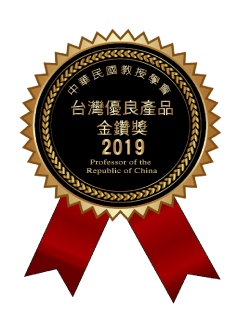 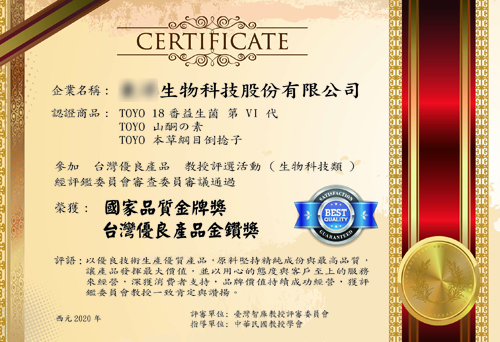 □公司相關登記影本 。□商品型錄3份。□公司代表性商品3份。□其它 例如:(1)產品檢驗報告如SGS等(2專利證書(3))其它：檢附資料交付學會方式及時間□本公司自行郵寄□委請協會派快遞來本公司收取時間：  月   日(星期     )□上午：      / □下午：□公司相關登記影本 。□商品型錄3份。□公司代表性商品3份。□其它 例如:(1)產品檢驗報告如SGS等(2專利證書(3))其它：檢附資料交付學會方式及時間□本公司自行郵寄□委請協會派快遞來本公司收取時間：  月   日(星期     )□上午：      / □下午：□1.書面審查  □2.電話線上審查(請填報告人)*線上審查報告人員姓名：         職位： 電話：         分機：(1) 由廠商派員報告，本會另通知約定時間及報告項目，透過本會會議電話系統，以1小時內時間與教授電話線上互動。(2) 經評鑑委員會討論後，若教授有進一步審查需求，再擇期安排教授前往參訪。□3.實地參訪若有必要本學會教授將以產學互動、技術交流、指導建議為參訪目的；並實際了解企業經營運作模式。□1.書面審查  □2.電話線上審查(請填報告人)*線上審查報告人員姓名：         職位： 電話：         分機：(1) 由廠商派員報告，本會另通知約定時間及報告項目，透過本會會議電話系統，以1小時內時間與教授電話線上互動。(2) 經評鑑委員會討論後，若教授有進一步審查需求，再擇期安排教授前往參訪。□3.實地參訪若有必要本學會教授將以產學互動、技術交流、指導建議為參訪目的；並實際了解企業經營運作模式。□1.書面審查  □2.電話線上審查(請填報告人)*線上審查報告人員姓名：         職位： 電話：         分機：(1) 由廠商派員報告，本會另通知約定時間及報告項目，透過本會會議電話系統，以1小時內時間與教授電話線上互動。(2) 經評鑑委員會討論後，若教授有進一步審查需求，再擇期安排教授前往參訪。□3.實地參訪若有必要本學會教授將以產學互動、技術交流、指導建議為參訪目的；並實際了解企業經營運作模式。英文證書申請英文證書申請英文證書申請英文證書申請英文證書申請□公司相關登記影本 。□商品型錄3份。□公司代表性商品3份。□其它 例如:(1)產品檢驗報告如SGS等(2專利證書(3))其它：檢附資料交付學會方式及時間□本公司自行郵寄□委請協會派快遞來本公司收取時間：  月   日(星期     )□上午：      / □下午：□公司相關登記影本 。□商品型錄3份。□公司代表性商品3份。□其它 例如:(1)產品檢驗報告如SGS等(2專利證書(3))其它：檢附資料交付學會方式及時間□本公司自行郵寄□委請協會派快遞來本公司收取時間：  月   日(星期     )□上午：      / □下午：□1.書面審查  □2.電話線上審查(請填報告人)*線上審查報告人員姓名：         職位： 電話：         分機：(1) 由廠商派員報告，本會另通知約定時間及報告項目，透過本會會議電話系統，以1小時內時間與教授電話線上互動。(2) 經評鑑委員會討論後，若教授有進一步審查需求，再擇期安排教授前往參訪。□3.實地參訪若有必要本學會教授將以產學互動、技術交流、指導建議為參訪目的；並實際了解企業經營運作模式。□1.書面審查  □2.電話線上審查(請填報告人)*線上審查報告人員姓名：         職位： 電話：         分機：(1) 由廠商派員報告，本會另通知約定時間及報告項目，透過本會會議電話系統，以1小時內時間與教授電話線上互動。(2) 經評鑑委員會討論後，若教授有進一步審查需求，再擇期安排教授前往參訪。□3.實地參訪若有必要本學會教授將以產學互動、技術交流、指導建議為參訪目的；並實際了解企業經營運作模式。□1.書面審查  □2.電話線上審查(請填報告人)*線上審查報告人員姓名：         職位： 電話：         分機：(1) 由廠商派員報告，本會另通知約定時間及報告項目，透過本會會議電話系統，以1小時內時間與教授電話線上互動。(2) 經評鑑委員會討論後，若教授有進一步審查需求，再擇期安排教授前往參訪。□3.實地參訪若有必要本學會教授將以產學互動、技術交流、指導建議為參訪目的；並實際了解企業經營運作模式。□本公司要申請英文證書_______份(含框工本費每份2000元)□本公司要申請英文證書_______份(含框工本費每份2000元)□本公司要申請英文證書_______份(含框工本費每份2000元)□本公司要申請英文證書_______份(含框工本費每份2000元)□本公司要申請英文證書_______份(含框工本費每份2000元)□公司相關登記影本 。□商品型錄3份。□公司代表性商品3份。□其它 例如:(1)產品檢驗報告如SGS等(2專利證書(3))其它：檢附資料交付學會方式及時間□本公司自行郵寄□委請協會派快遞來本公司收取時間：  月   日(星期     )□上午：      / □下午：□公司相關登記影本 。□商品型錄3份。□公司代表性商品3份。□其它 例如:(1)產品檢驗報告如SGS等(2專利證書(3))其它：檢附資料交付學會方式及時間□本公司自行郵寄□委請協會派快遞來本公司收取時間：  月   日(星期     )□上午：      / □下午：□1.書面審查  □2.電話線上審查(請填報告人)*線上審查報告人員姓名：         職位： 電話：         分機：(1) 由廠商派員報告，本會另通知約定時間及報告項目，透過本會會議電話系統，以1小時內時間與教授電話線上互動。(2) 經評鑑委員會討論後，若教授有進一步審查需求，再擇期安排教授前往參訪。□3.實地參訪若有必要本學會教授將以產學互動、技術交流、指導建議為參訪目的；並實際了解企業經營運作模式。□1.書面審查  □2.電話線上審查(請填報告人)*線上審查報告人員姓名：         職位： 電話：         分機：(1) 由廠商派員報告，本會另通知約定時間及報告項目，透過本會會議電話系統，以1小時內時間與教授電話線上互動。(2) 經評鑑委員會討論後，若教授有進一步審查需求，再擇期安排教授前往參訪。□3.實地參訪若有必要本學會教授將以產學互動、技術交流、指導建議為參訪目的；並實際了解企業經營運作模式。□1.書面審查  □2.電話線上審查(請填報告人)*線上審查報告人員姓名：         職位： 電話：         分機：(1) 由廠商派員報告，本會另通知約定時間及報告項目，透過本會會議電話系統，以1小時內時間與教授電話線上互動。(2) 經評鑑委員會討論後，若教授有進一步審查需求，再擇期安排教授前往參訪。□3.實地參訪若有必要本學會教授將以產學互動、技術交流、指導建議為參訪目的；並實際了解企業經營運作模式。主辦單位中華民國教授學會中華民國教授學會中華民國教授學會中華民國教授學會□公司相關登記影本 。□商品型錄3份。□公司代表性商品3份。□其它 例如:(1)產品檢驗報告如SGS等(2專利證書(3))其它：檢附資料交付學會方式及時間□本公司自行郵寄□委請協會派快遞來本公司收取時間：  月   日(星期     )□上午：      / □下午：□公司相關登記影本 。□商品型錄3份。□公司代表性商品3份。□其它 例如:(1)產品檢驗報告如SGS等(2專利證書(3))其它：檢附資料交付學會方式及時間□本公司自行郵寄□委請協會派快遞來本公司收取時間：  月   日(星期     )□上午：      / □下午：□1.書面審查  □2.電話線上審查(請填報告人)*線上審查報告人員姓名：         職位： 電話：         分機：(1) 由廠商派員報告，本會另通知約定時間及報告項目，透過本會會議電話系統，以1小時內時間與教授電話線上互動。(2) 經評鑑委員會討論後，若教授有進一步審查需求，再擇期安排教授前往參訪。□3.實地參訪若有必要本學會教授將以產學互動、技術交流、指導建議為參訪目的；並實際了解企業經營運作模式。□1.書面審查  □2.電話線上審查(請填報告人)*線上審查報告人員姓名：         職位： 電話：         分機：(1) 由廠商派員報告，本會另通知約定時間及報告項目，透過本會會議電話系統，以1小時內時間與教授電話線上互動。(2) 經評鑑委員會討論後，若教授有進一步審查需求，再擇期安排教授前往參訪。□3.實地參訪若有必要本學會教授將以產學互動、技術交流、指導建議為參訪目的；並實際了解企業經營運作模式。□1.書面審查  □2.電話線上審查(請填報告人)*線上審查報告人員姓名：         職位： 電話：         分機：(1) 由廠商派員報告，本會另通知約定時間及報告項目，透過本會會議電話系統，以1小時內時間與教授電話線上互動。(2) 經評鑑委員會討論後，若教授有進一步審查需求，再擇期安排教授前往參訪。□3.實地參訪若有必要本學會教授將以產學互動、技術交流、指導建議為參訪目的；並實際了解企業經營運作模式。指導單位臺灣智庫策略顧問有限公司臺灣智庫策略顧問有限公司臺灣智庫策略顧問有限公司臺灣智庫策略顧問有限公司□公司相關登記影本 。□商品型錄3份。□公司代表性商品3份。□其它 例如:(1)產品檢驗報告如SGS等(2專利證書(3))其它：檢附資料交付學會方式及時間□本公司自行郵寄□委請協會派快遞來本公司收取時間：  月   日(星期     )□上午：      / □下午：□公司相關登記影本 。□商品型錄3份。□公司代表性商品3份。□其它 例如:(1)產品檢驗報告如SGS等(2專利證書(3))其它：檢附資料交付學會方式及時間□本公司自行郵寄□委請協會派快遞來本公司收取時間：  月   日(星期     )□上午：      / □下午：□1.書面審查  □2.電話線上審查(請填報告人)*線上審查報告人員姓名：         職位： 電話：         分機：(1) 由廠商派員報告，本會另通知約定時間及報告項目，透過本會會議電話系統，以1小時內時間與教授電話線上互動。(2) 經評鑑委員會討論後，若教授有進一步審查需求，再擇期安排教授前往參訪。□3.實地參訪若有必要本學會教授將以產學互動、技術交流、指導建議為參訪目的；並實際了解企業經營運作模式。□1.書面審查  □2.電話線上審查(請填報告人)*線上審查報告人員姓名：         職位： 電話：         分機：(1) 由廠商派員報告，本會另通知約定時間及報告項目，透過本會會議電話系統，以1小時內時間與教授電話線上互動。(2) 經評鑑委員會討論後，若教授有進一步審查需求，再擇期安排教授前往參訪。□3.實地參訪若有必要本學會教授將以產學互動、技術交流、指導建議為參訪目的；並實際了解企業經營運作模式。□1.書面審查  □2.電話線上審查(請填報告人)*線上審查報告人員姓名：         職位： 電話：         分機：(1) 由廠商派員報告，本會另通知約定時間及報告項目，透過本會會議電話系統，以1小時內時間與教授電話線上互動。(2) 經評鑑委員會討論後，若教授有進一步審查需求，再擇期安排教授前往參訪。□3.實地參訪若有必要本學會教授將以產學互動、技術交流、指導建議為參訪目的；並實際了解企業經營運作模式。信箱linlin5400@mail2000.com.twlinlin5400@mail2000.com.twlinlin5400@mail2000.com.twlinlin5400@mail2000.com.tw□公司相關登記影本 。□商品型錄3份。□公司代表性商品3份。□其它 例如:(1)產品檢驗報告如SGS等(2專利證書(3))其它：檢附資料交付學會方式及時間□本公司自行郵寄□委請協會派快遞來本公司收取時間：  月   日(星期     )□上午：      / □下午：□公司相關登記影本 。□商品型錄3份。□公司代表性商品3份。□其它 例如:(1)產品檢驗報告如SGS等(2專利證書(3))其它：檢附資料交付學會方式及時間□本公司自行郵寄□委請協會派快遞來本公司收取時間：  月   日(星期     )□上午：      / □下午：□1.書面審查  □2.電話線上審查(請填報告人)*線上審查報告人員姓名：         職位： 電話：         分機：(1) 由廠商派員報告，本會另通知約定時間及報告項目，透過本會會議電話系統，以1小時內時間與教授電話線上互動。(2) 經評鑑委員會討論後，若教授有進一步審查需求，再擇期安排教授前往參訪。□3.實地參訪若有必要本學會教授將以產學互動、技術交流、指導建議為參訪目的；並實際了解企業經營運作模式。□1.書面審查  □2.電話線上審查(請填報告人)*線上審查報告人員姓名：         職位： 電話：         分機：(1) 由廠商派員報告，本會另通知約定時間及報告項目，透過本會會議電話系統，以1小時內時間與教授電話線上互動。(2) 經評鑑委員會討論後，若教授有進一步審查需求，再擇期安排教授前往參訪。□3.實地參訪若有必要本學會教授將以產學互動、技術交流、指導建議為參訪目的；並實際了解企業經營運作模式。□1.書面審查  □2.電話線上審查(請填報告人)*線上審查報告人員姓名：         職位： 電話：         分機：(1) 由廠商派員報告，本會另通知約定時間及報告項目，透過本會會議電話系統，以1小時內時間與教授電話線上互動。(2) 經評鑑委員會討論後，若教授有進一步審查需求，再擇期安排教授前往參訪。□3.實地參訪若有必要本學會教授將以產學互動、技術交流、指導建議為參訪目的；並實際了解企業經營運作模式。學會地址台北市林森北路356號5樓之2台北市林森北路356號5樓之2台北市林森北路356號5樓之2台北市林森北路356號5樓之2□公司相關登記影本 。□商品型錄3份。□公司代表性商品3份。□其它 例如:(1)產品檢驗報告如SGS等(2專利證書(3))其它：檢附資料交付學會方式及時間□本公司自行郵寄□委請協會派快遞來本公司收取時間：  月   日(星期     )□上午：      / □下午：□公司相關登記影本 。□商品型錄3份。□公司代表性商品3份。□其它 例如:(1)產品檢驗報告如SGS等(2專利證書(3))其它：檢附資料交付學會方式及時間□本公司自行郵寄□委請協會派快遞來本公司收取時間：  月   日(星期     )□上午：      / □下午：□1.書面審查  □2.電話線上審查(請填報告人)*線上審查報告人員姓名：         職位： 電話：         分機：(1) 由廠商派員報告，本會另通知約定時間及報告項目，透過本會會議電話系統，以1小時內時間與教授電話線上互動。(2) 經評鑑委員會討論後，若教授有進一步審查需求，再擇期安排教授前往參訪。□3.實地參訪若有必要本學會教授將以產學互動、技術交流、指導建議為參訪目的；並實際了解企業經營運作模式。□1.書面審查  □2.電話線上審查(請填報告人)*線上審查報告人員姓名：         職位： 電話：         分機：(1) 由廠商派員報告，本會另通知約定時間及報告項目，透過本會會議電話系統，以1小時內時間與教授電話線上互動。(2) 經評鑑委員會討論後，若教授有進一步審查需求，再擇期安排教授前往參訪。□3.實地參訪若有必要本學會教授將以產學互動、技術交流、指導建議為參訪目的；並實際了解企業經營運作模式。□1.書面審查  □2.電話線上審查(請填報告人)*線上審查報告人員姓名：         職位： 電話：         分機：(1) 由廠商派員報告，本會另通知約定時間及報告項目，透過本會會議電話系統，以1小時內時間與教授電話線上互動。(2) 經評鑑委員會討論後，若教授有進一步審查需求，再擇期安排教授前往參訪。□3.實地參訪若有必要本學會教授將以產學互動、技術交流、指導建議為參訪目的；並實際了解企業經營運作模式。聯絡電話02-7717 -212502-7717 -2125分機202□公司相關登記影本 。□商品型錄3份。□公司代表性商品3份。□其它 例如:(1)產品檢驗報告如SGS等(2專利證書(3))其它：檢附資料交付學會方式及時間□本公司自行郵寄□委請協會派快遞來本公司收取時間：  月   日(星期     )□上午：      / □下午：□公司相關登記影本 。□商品型錄3份。□公司代表性商品3份。□其它 例如:(1)產品檢驗報告如SGS等(2專利證書(3))其它：檢附資料交付學會方式及時間□本公司自行郵寄□委請協會派快遞來本公司收取時間：  月   日(星期     )□上午：      / □下午：□1.書面審查  □2.電話線上審查(請填報告人)*線上審查報告人員姓名：         職位： 電話：         分機：(1) 由廠商派員報告，本會另通知約定時間及報告項目，透過本會會議電話系統，以1小時內時間與教授電話線上互動。(2) 經評鑑委員會討論後，若教授有進一步審查需求，再擇期安排教授前往參訪。□3.實地參訪若有必要本學會教授將以產學互動、技術交流、指導建議為參訪目的；並實際了解企業經營運作模式。□1.書面審查  □2.電話線上審查(請填報告人)*線上審查報告人員姓名：         職位： 電話：         分機：(1) 由廠商派員報告，本會另通知約定時間及報告項目，透過本會會議電話系統，以1小時內時間與教授電話線上互動。(2) 經評鑑委員會討論後，若教授有進一步審查需求，再擇期安排教授前往參訪。□3.實地參訪若有必要本學會教授將以產學互動、技術交流、指導建議為參訪目的；並實際了解企業經營運作模式。□1.書面審查  □2.電話線上審查(請填報告人)*線上審查報告人員姓名：         職位： 電話：         分機：(1) 由廠商派員報告，本會另通知約定時間及報告項目，透過本會會議電話系統，以1小時內時間與教授電話線上互動。(2) 經評鑑委員會討論後，若教授有進一步審查需求，再擇期安排教授前往參訪。□3.實地參訪若有必要本學會教授將以產學互動、技術交流、指導建議為參訪目的；並實際了解企業經營運作模式。會務人員張小姐張小姐張小姐張小姐□公司相關登記影本 。□商品型錄3份。□公司代表性商品3份。□其它 例如:(1)產品檢驗報告如SGS等(2專利證書(3))其它：檢附資料交付學會方式及時間□本公司自行郵寄□委請協會派快遞來本公司收取時間：  月   日(星期     )□上午：      / □下午：□公司相關登記影本 。□商品型錄3份。□公司代表性商品3份。□其它 例如:(1)產品檢驗報告如SGS等(2專利證書(3))其它：檢附資料交付學會方式及時間□本公司自行郵寄□委請協會派快遞來本公司收取時間：  月   日(星期     )□上午：      / □下午：□1.書面審查  □2.電話線上審查(請填報告人)*線上審查報告人員姓名：         職位： 電話：         分機：(1) 由廠商派員報告，本會另通知約定時間及報告項目，透過本會會議電話系統，以1小時內時間與教授電話線上互動。(2) 經評鑑委員會討論後，若教授有進一步審查需求，再擇期安排教授前往參訪。□3.實地參訪若有必要本學會教授將以產學互動、技術交流、指導建議為參訪目的；並實際了解企業經營運作模式。□1.書面審查  □2.電話線上審查(請填報告人)*線上審查報告人員姓名：         職位： 電話：         分機：(1) 由廠商派員報告，本會另通知約定時間及報告項目，透過本會會議電話系統，以1小時內時間與教授電話線上互動。(2) 經評鑑委員會討論後，若教授有進一步審查需求，再擇期安排教授前往參訪。□3.實地參訪若有必要本學會教授將以產學互動、技術交流、指導建議為參訪目的；並實際了解企業經營運作模式。□1.書面審查  □2.電話線上審查(請填報告人)*線上審查報告人員姓名：         職位： 電話：         分機：(1) 由廠商派員報告，本會另通知約定時間及報告項目，透過本會會議電話系統，以1小時內時間與教授電話線上互動。(2) 經評鑑委員會討論後，若教授有進一步審查需求，再擇期安排教授前往參訪。□3.實地參訪若有必要本學會教授將以產學互動、技術交流、指導建議為參訪目的；並實際了解企業經營運作模式。1).授予獲獎企業教授認證標章使用  (2).提升貴公司產品學術性價值 (3)教授認證；學術公信力認可 (4).創造「學術品牌」競爭力1).授予獲獎企業教授認證標章使用  (2).提升貴公司產品學術性價值 (3)教授認證；學術公信力認可 (4).創造「學術品牌」競爭力1).授予獲獎企業教授認證標章使用  (2).提升貴公司產品學術性價值 (3)教授認證；學術公信力認可 (4).創造「學術品牌」競爭力1).授予獲獎企業教授認證標章使用  (2).提升貴公司產品學術性價值 (3)教授認證；學術公信力認可 (4).創造「學術品牌」競爭力1).授予獲獎企業教授認證標章使用  (2).提升貴公司產品學術性價值 (3)教授認證；學術公信力認可 (4).創造「學術品牌」競爭力1、經教授評審團審查通過，本會頒發中華民國教授學會獲獎證書。2、授權「教授群認證」標章使用權，以維持日後本會發展會務活動及得獎企業宣導工作。3. 協助媒合廠商與學校教授有關，貴公司產品或國際行銷之產學合作。4. 代協助媒合企業所需的優秀學生人才，企業也為學校提供設備及環境、培育學生、或提供適當的就業機會。1、經教授評審團審查通過，本會頒發中華民國教授學會獲獎證書。2、授權「教授群認證」標章使用權，以維持日後本會發展會務活動及得獎企業宣導工作。3. 協助媒合廠商與學校教授有關，貴公司產品或國際行銷之產學合作。4. 代協助媒合企業所需的優秀學生人才，企業也為學校提供設備及環境、培育學生、或提供適當的就業機會。1、經教授評審團審查通過，本會頒發中華民國教授學會獲獎證書。2、授權「教授群認證」標章使用權，以維持日後本會發展會務活動及得獎企業宣導工作。3. 協助媒合廠商與學校教授有關，貴公司產品或國際行銷之產學合作。4. 代協助媒合企業所需的優秀學生人才，企業也為學校提供設備及環境、培育學生、或提供適當的就業機會。1、經教授評審團審查通過，本會頒發中華民國教授學會獲獎證書。2、授權「教授群認證」標章使用權，以維持日後本會發展會務活動及得獎企業宣導工作。3. 協助媒合廠商與學校教授有關，貴公司產品或國際行銷之產學合作。4. 代協助媒合企業所需的優秀學生人才，企業也為學校提供設備及環境、培育學生、或提供適當的就業機會。1、經教授評審團審查通過，本會頒發中華民國教授學會獲獎證書。2、授權「教授群認證」標章使用權，以維持日後本會發展會務活動及得獎企業宣導工作。3. 協助媒合廠商與學校教授有關，貴公司產品或國際行銷之產學合作。4. 代協助媒合企業所需的優秀學生人才，企業也為學校提供設備及環境、培育學生、或提供適當的就業機會。